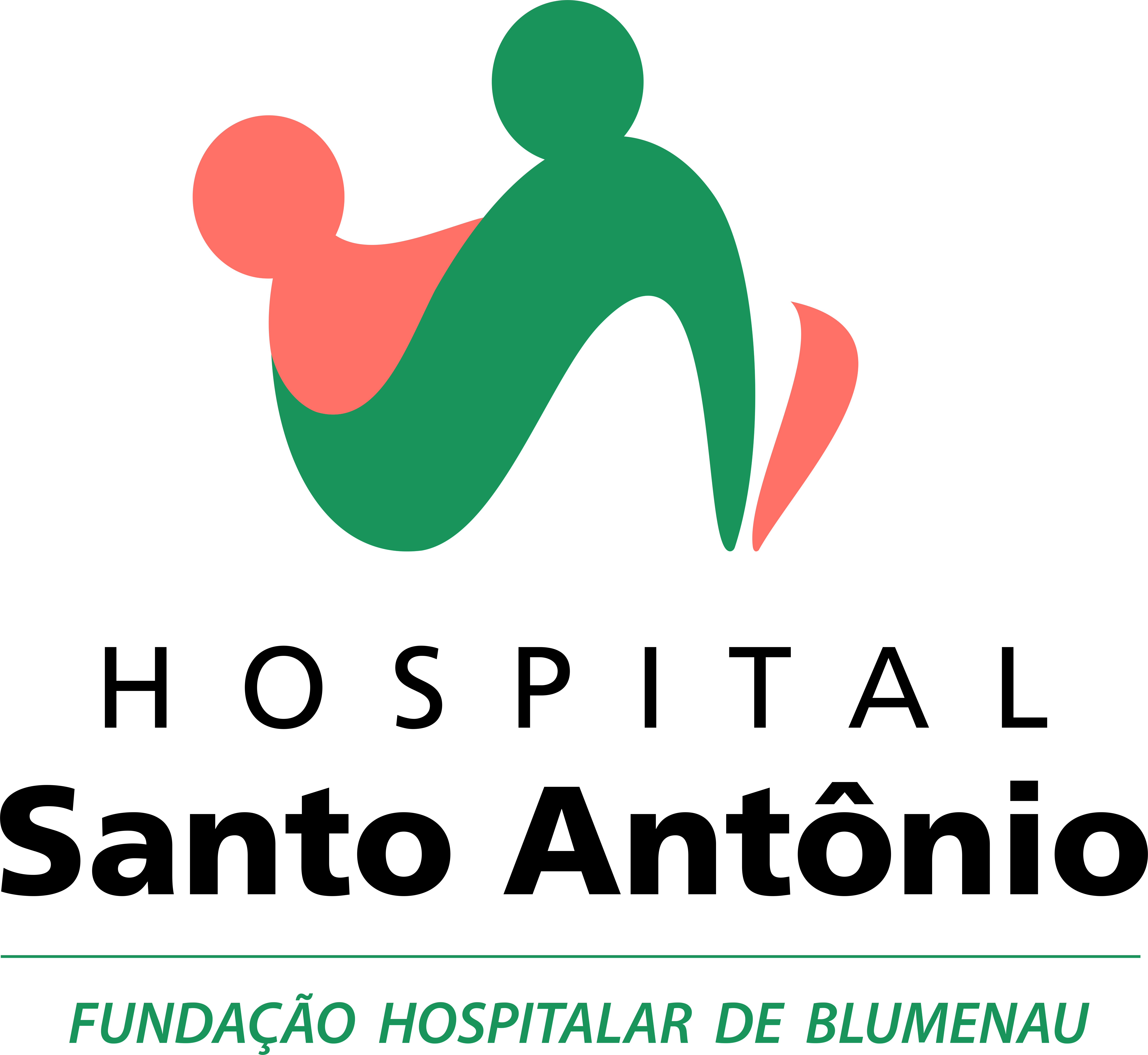 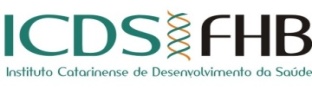 Resultado Final 2ª Chamada  Residência MultiprofissionalCandidatos Classificados que deverão comparecer para fazer a matrícula, conforme edital:Enfermagem:  1º colocado: Flavia Gomes de Oliveira - desistente2º colocado: Gabriela Nasser Gervini  - Matriculada3ª colocada: Raísa Lopes Aguiar – convocada 2ª chamadaFarmácia:  1º colocado: Helena Seiffert - matriculadaNutrição:  1º colocado: Viviane Henckel - matriculadaPsicologia:  1º colocado: Raquel Freire Coelho – desistente2ª colocada: Fabiola Ferreira Matos Braga - convocada 2ª chamadaPróxima etapa conforme edital.Caso o candidato não compareça para a matrícula será chamado o próximo classificado, a ser comunicado via publicação de 3ª chamada no site.